Utilizing the in-class game JablinkoAuthors: Alycia Palmer and Rebecca RicciardoJablinko GuidelinesThe in-class game Jablinko was designed to make learning excited state transitions fun. To play, a student chooses an excited state by placing a game chip at the top of the board, then the chip can “vibrationally cool” by bouncing through the pegs, and finally “transition” to a lower energy state in the bottom row. The students then compete to be the first to name the transition (e.g. S1T1 is called intersystem crossing). Jablinko is intended to be used following an in-class discussion on photochemistry, using the lecture slides provided with these facilitator notes.Learning Goals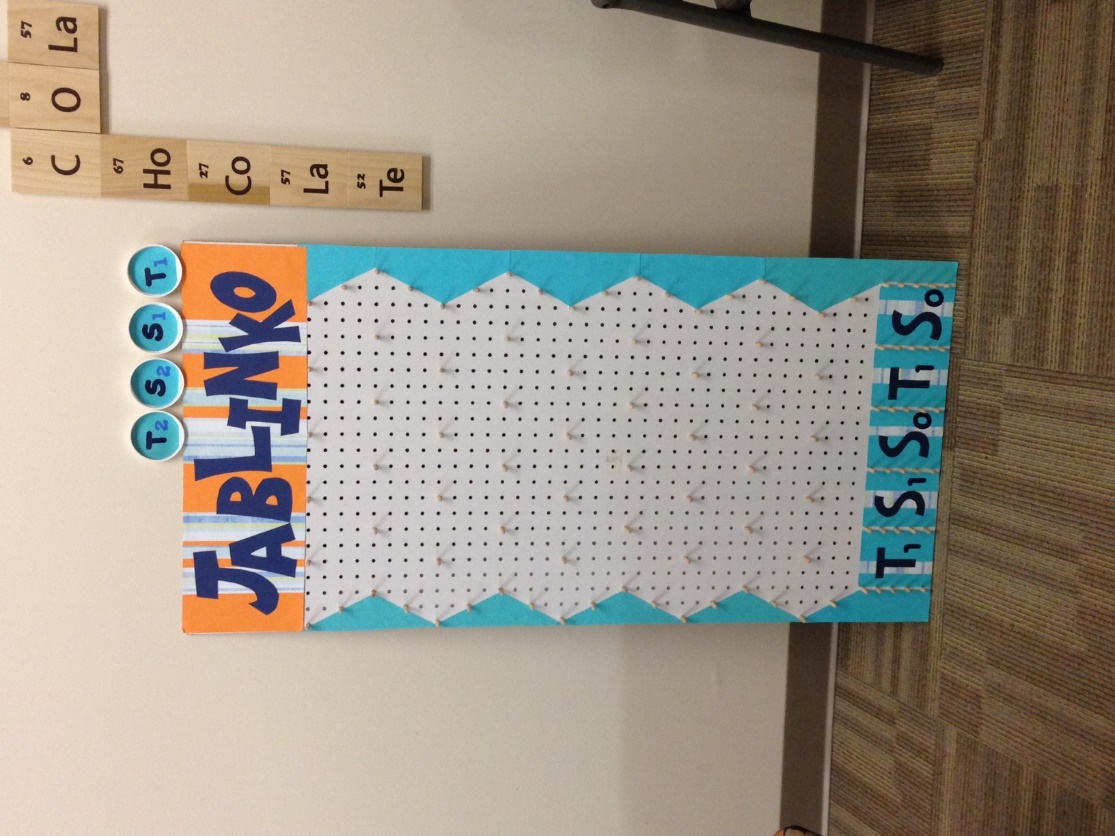 Explain excited state processes through the use of a Jablonski diagramDescribe how transitions occur between electronic statesLearn how to draw a transition provided from the game on a blank Jablonski diagramUseful MaterialsInstructor’s version of “Photochemistry” power point slidesStudents’ version of “Photochemistry” slides to use for note-takingJablinko board (one version is pictured to the right) with five wells in the bottom. We found that the game works well with two wells labeled T1, two labeled S0, and one labeled S1. See below for additional details about the construction of the board.Four Jablinko chips (the caps of poster tubes work nicely). We found that labeling the caps S1, S2, T1, and T2 gives all significant transition permutations.Names of StatesS0 = ground state; S1 (pronounced S 1) = singlet excited state 1; S2 = singlet excited state 2T1 (pronounced T 1) = triplet excited state 1; T2 = triplet excited state 2Types of TransitionsS1S0 is internal conversion (IC) or fluorescenceS2S1 is internal conversion (IC)S1T1 is intersystem crossing (ISC)T2T1 is internal conversion (IC)T1S0 is intersystem crossing (ISC) or phosphorescenceT2S0 this is tricky! It’s really broken into two steeps, T2T1 followed by T1S0. Since internal conversion happens very quickly and phosphorescence is much slower, it is unlikely that a molecule transitions from T2 directly back to the ground state without proceeding through T1.S1S1 Students are quick to answer “nothing” to this result. Although this is not a transition between two states, this transition is termed vibrational cooling.Construction of the BoardA 2’ × 4’, 1/8” thick, holes 3/16” width, standard white pegboard was purchased from a home improvement store for under $20. The board was used as purchased, thus not cutting was required. The holes are 1” apart in all directions. 1-1/4” length, 3/16” width dowel pegs were purchased for less than $2 and used on the board to guide the Jablinko chip. Pegs were inserted leaving three empty holes between sets of pegs, and two empty rows between filled rows in a staggered fashion (see photo). Wells were created at the bottom using peg placement: columns 5 pegs high with a 5-peg-wide gap between. These can be arranged to suit your chip size and it is recommended that you identify your Jablinko chip before placing pegs onto board. Jablinko chips were crafted from the plastic covers used on cardboard poster tubes. Cardstock was used to label the board and paper inserts were created to fit in the caps of the poster tubes. Additional pegs were inserted where needed around the edges of the board to keep the chip from falling off of the board. This entire board was crafted in less than 2 hours.Created by Alycia M. Palmer, The Ohio State University (palmer.475@osu.edu) and posted on VIPEr (www.ionicviper.org) on April 25, 2014.  Copyright Alycia M. Palmer 2014.  This work is licensed under the Creative Commons Attribution Non-commercial Share Alike License. To view a copy of this license visit http://creativecommons.org/about/license/.